Name of journal: World Journal of RadiologyESPS Manuscript NO: 6061Columns: CASE REPORT Renal hilar paraganglioma: A case reportAbou Yehia ZA et al. Renal hilar paragangliomaZeinab Ali Abou Yehia, Rashid Khalid Sayyid, Ali Ahmad Haydar Zeinab Ali Abou Yehia, Rashid Khalid Sayyid, Ali Ahmad Haydar, Department of Radiology, AUBMC, Riad el Solh, Beirut 1107 2020, LebanonAuthor contributions: Abou Yehia ZA, Sayyid RK and Haydar AA have contributed to the writing of the case report in accordance with the standard proposed by the International Committee of Medical Journal Editors.Correspondence to: Ali Ahmad Haydar, MD, Department of Radiology, AUBMC, PO Box. 11-0236, Riad El Solh, Beirut 1107 2020, Lebanon Telephone: +9-613-539553 		Fax: +9-611-743634Received: September 30, 2013		Revised: November 11, 2013 Accepted: December 17, 2013Published online: AbstractParagangliomas are extra-adrenal pheochromocytomas that derive from chromaffin cells and arise along the sympathetic paraganglia in the body. In the majority of the cases, they are secretory tumors and they present most commonly with palpitations. Plasma metanephrines are the standard screening tests for making the diagnosis which is confirmed by pathology. Imaging plays a very important role in establishing the diagnosis. However, there is no specific feature on imaging for paragangliomas; the vascularity of the tumor should show as hyper-enhancing lesions but this is not always the case. The diagnostic value of PET is yet a matter of debate. We are presenting a very rare case of a paraganglioma arising at the renal hilum, splaying the renal artery and vein and causing vascular compromise to the left kidney. The patient presented with an atypical presentation of unrelenting fever that was followed by acute colicky pain. Based on imaging and blood metanephrine levels, diagnosis of paraganglioma was made. Resection of the tumor was achieved and the patient is now asymptomatic. © 2013 Baishideng Publishing Group Co., Limited. All rights reserved.Keywords: Renal; Hilar; Paraganglioma; Pheochromocytoma; ImagingCore tip: Chromaffin cell tumors are very rare tumors, the majority of which derive from catecholamine secreting cells in the adrenal glands. Extra-adrenal paragangliomas comprise around 15% of the chromaffin cell tumors; they usually arise from sympathetic paraganglia throughout the body. We are presenting a very rare case for the location and presentation of a paraganglioma arising at the renal hilum splaying the renal artery and vein and causing vascular compromise to the left kidney.Abou Yehia ZA, Sayyid R, Haydar A. Renal Hilar Paraganglioma: A case report.World J Radiology 2013;  Available from:DOI: INTRODUCTIONParagangliomas comprise a rare category of chromaffin cell tumors. They are extra-adrenal pheochromocytomas usually arising along the sympathetic paraganglia in the body. The rarity of these tumors can easily mislead the pre-operative diagnosis leading to a drastic outcome especially when it arises in atypical locations. There is no specific well described feature on imaging for paraganglioma; the vascularity of the tumor should reveal a hyper-enhancing mass but this is not always the case[1]. Despite premedication, a significant percentage of patients experience considerable intraoperative hemodynamic complications; it is therefore essential to have a high index of suspicion in making the diagnosis of a paraganglioma in the light of atypical tumor location and unspecific symptoms[2]. CASE REPORTThe patient is a previously healthy 32-year-old woman. She presented with a 10 d history of headache, nausea, vomiting and generalized weakness, followed by acute onset colicky renal pain and low grade fever. Physical examination was non-remarkable except for tachycardia (HR: 130-140).  Patient had leukocytosis (WBC: 17000), elevated inflammatory markers (CRP: 11.485 mg/dL, normal: 0-1 mg/dL), the other tests were unremarkable. CT abdomen revealed a 3.3 cm × 3.3 cm × 2.5 cm mass with hypodense center and ring enhancement at the renal hilum splaying the renal artery and the renal vein and causing vascular compromise to the left kidney with secondary focal lower pole infarction (Figure 1).Blood metanephrine level was then obtained and found to be elevated (0.88; normal: less than 0.37). PET-CT revealed radiotracer uptake at the periphery of the mass (Figure 2). CT guided FNA was done and showed atypical epithelioid malignant cells. The patient was pre-medicated with an alpha blocker and underwent surgery four days later for a suspected extra-adrenal pheochromocytoma. Total left nephrectomy and excision of the mass was done. Pathology revealed a paraganglioma (Figure 3).Her post-operative course was uneventful. Her headaches disappeared completely and her pulse returned to normal despite discontinuation of beta blocker.DISCUSSIONParagangliomas usually present along the sympathetic chain in the abdomen particularly in the vicinity of the aorta and less commonly in the thorax or head and neck[2,3]. They can be functional-secreting catecholamines or nonfunctional. Paragangliomas are secretory in more than 50% of the cases; the majority of which present with palpitations[3,4].Other typical symptoms include episodic hypertension, headache, and diaphoresis. Paroxysmal hypertension is seen only in 50% of these patients [6].Unspecific presenting symptoms such as fever and lumbar pain have been reported with cases of retroperitoneal paragangliomas[4,5]. The laboratory workup of patients with pheochromocytomas and extra-adrenal paraganglioma (PPGLs) has conventionally relied on biochemical measurements of tumor secretory products or their metabolites. Histopathology and immunohistochemistry remain the gold standard for making the definitive diagnosis[6-8].Approximately 10% of pheochromocytomas and paragangliomas are malignant; nevertheless, this often cannot be determined on a biochemical or histologic basis. Malignancy in these tumors is defined by the presence of local invasion on gross or microscopic examination at the time of resection, or much more commonly by the presence of metastases[6,7,9].Our patient presented with a 10 d history of headache and fever followed by acute onset colicky renal pain. She was tachycardic, her blood pressure was however normal on all measurements taken. The acute pain, in association with fever, headache, nausea and vomiting together with the hypodense mass in the kidney lead us to consider an infectious ongoing process. Plasma free metanephrine and normetanephrine or urine metanephrine are the first screening tests to make the diagnosis of a paraganglioma[7]. Our patient had elevated plasma metanephrine level with no elevation of the normetanephrine. Imaging studies such as CT or MRI are essential before surgery for confirmation and for further assessment of the location, size and possible metastasis. PET-CT provides precise anatomic and metabolic information and is recently increasingly relied upon. It was validated that PET-CT complements other modalities, in the initial evaluation of pheochromocytomas. However, the value of PET alone in determining metastatic disease is still vague due to the scarcity of the tumor[6,9,10].According to the NCCN guidelines, the mainstay of treatment of paragangliomas is total resection when possible. If not, cytoreductive resection followed by radiation or systemic chemotherapy should be offered depending on the extent of the metastasis [8]. In our case the left kidney’s compromise by the tumor and the location of the tumor necessitated a total nephrectomy to be performed. There was no evidence of vascular invasion and the symptoms totally disappeared after the resection.Paragangliomas are more likely to be malignant than pheochromocytomas (40% vs 10%)[3,7]. According to the literature, presence of confluent necrosis and the secretory nature of the tumor-both of which are present in our patient- are predictors of malignancy[8]. However, the differentiation between malignant or benign paragangliomas is still debatable and evidence of metastasis is the only definitive criterion to label the tumor as malignant so far[3,8,10]. Surveillance is advised every 6-12 months in the first 5 years post resection and then annually until 10 years post resection. In our case it is recommended to follow up by History, Physical Exam, and Blood Pressure measurements as well as metanephrine levels. Imaging should be done if needed; in case of new clinical findings. Patients under the age of 45, or those with multifocal, bilateral or recurrent lesions are more likely to have a heritable mutation and in these cases genetic counseling and testing are recommended according to NCCN 2013 guidelines[8]. COMMENTSCase characteristicsThe patient presented with a 10 d history of headache, nausea, vomiting and generalized weakness, followed by acute onset colicky renal pain and low grade fever. Clinical diagnosisThe patient’s symptoms were very unspecific and the presence of unrelenting fever along with the acute colicky renal pain pointed to an infectious process in the vicinity of the kidney. Differential diagnosisAn infectious process in the abdomen causing this pain and fever was first on the differential followed by renal colic; Renal cell carcinoma was also to be ruled out. Laboratory diagnosisBlood tests were negative except for elevated inflammatory markers and blood metanephrine levels. Imaging diagnosisComputed tomography scan of the abdomen showed a hypodense mass with ring enhancement on the renal hilar area splaying the renal artery and vein; positron emission tomography scan was done and demonstrated radiotracer uptake at the periphery of the mass.Pathological diagnosisFNA was done and showed atypical epithelioid malignant cells; pathology of the excised mass revealed a paraganglioma. TreatmentThe patient was pre-medicated with an alpha blocker and then 4 days later underwent left nephrectomy and excision of the mass was performed. Related reportsJoynt et al article “Paragangliomas, etiology, presentation and management.” Published in 2009 provides a brief but cumulative overview on the case topic. Term explanation A paraganglioma is a rare tumor that originate form chromaffin cells of sympathetic chain; it can be found anywhere along the sympathetic chains in the body.Experiences and lessonsOne lesson that the authors learned from this case is to consider paraganglioma in the differential when a patient presents with vague symptoms and an abdominal mass.Peer reviewThe manuscript presents a rare case of a renal hilar paraganglioma demonstrating the steps to making the diagnosis and it provides some literature review regarding the management and the follow up of such a rare tumor. The case may not add much to the existing literature but it certainly highlights an original substance to learn from.   REFERENCES1 Kinney MA, Warner ME, vanHeerden JA, Horlocker TT, Young WF, Schroeder DR, Maxson PM, Warner MA. Perianesthetic risks and outcomes of pheochromocytoma and paraganglioma resection. Anesth Analg 2000; 91: 1118-1123 [PMID: 11049893]2 Pagni F, Galbiati E, Bono F, Di Bella C. Renal hilus paraganglioma: a case report and brief review. Pathologica 2009; 101: 89-92 [PMID: 19886555]3 Joynt KE, Moslehi JJ, Baughman KL. Paragangliomas: etiology, presentation, and management. Cardiol Rev 2009; 17: 159-164 [PMID: 19525677 DOI: 10.1097/CRD.0b013e3181a6de40]4 Chandra V, Thompson GB, Bower TC, Taler SJ. Renal artery stenosis and a functioning hilar paraganglioma: a rare cause of renovascular hypertension--a case report. Vasc Endovascular Surg 2004; 38: 385-390 [PMID: 15306959]5 Davies LL, Fitchett JM, Jones D. Fever of unknown origin: a rare retroperitoneal cause. BMJ Case Rep 2012; 2012: [PMID: 22707686 DOI: 10.1136/bcr.03.2012.6122]6 Lee KY, Oh YW, Noh HJ, Lee YJ, Yong HS, Kang EY, Kim KA, Lee NJ. Extraadrenal paragangliomas of the body: imaging features. AJR Am J Roentgenol 2006; 187: 492-504 [PMID: 16861555 DOI: 10.2214/AJR.05.0370]7 Eisenhofer G, Tischler AS, de Krijger RR. Diagnostic tests and biomarkers for pheochromocytoma and extra-adrenal paraganglioma: from routine laboratory methods to disease stratification. Endocr Pathol 2012; 23: 4-14 [PMID: 22180288 DOI: 10.1007/s12022-011-9188-1]8 National Comprehensive Cancer Network. NCCN Guidelines Version 1. 2014 Neuroendocrine Tumors 2013, MS23-M259 Saad FF, Kroiss A, Ahmad Z, Zanariah H, Lau W, Uprimny C, Donnemiller E, Kendler D, Nordin A, Virgolini I. Localization and prediction of malignant potential in recurrent pheochromocytoma/paraganglioma (PCC/PGL) using 18F-FDG PET/CT. Acta Radiol 2013 Sep 14. [Epub ahead of print] [PMID: 24037430]10 Lin M, Wong V, Yap J, Jin R, Leong P, Campbell P. FDG PET in the evaluation of phaeochromocytoma: a correlative study with MIBG scintigraphy and Ki-67 proliferative index. Clin Imaging 2013; 37: 1084-1088 [PMID: 24035263 DOI: 10.1016/j.clinimag.2013.07.011]P- Reviewers: Chen F, Gholamrezanezhad A, Lakatos PL S- Editor: Qi YL- Editor:   E- Editor:Figure 1 Axial computed tomography scan of the abdomen in the portovenous phase at the level of the kidney. Black double-arrowhead points to hypodense tumour with ring enhancement at the renal hilum. White arrow shows the displaced renal vein; black arrow shows the compressed renal artery. White double-arrow head shows anterior renal infarct.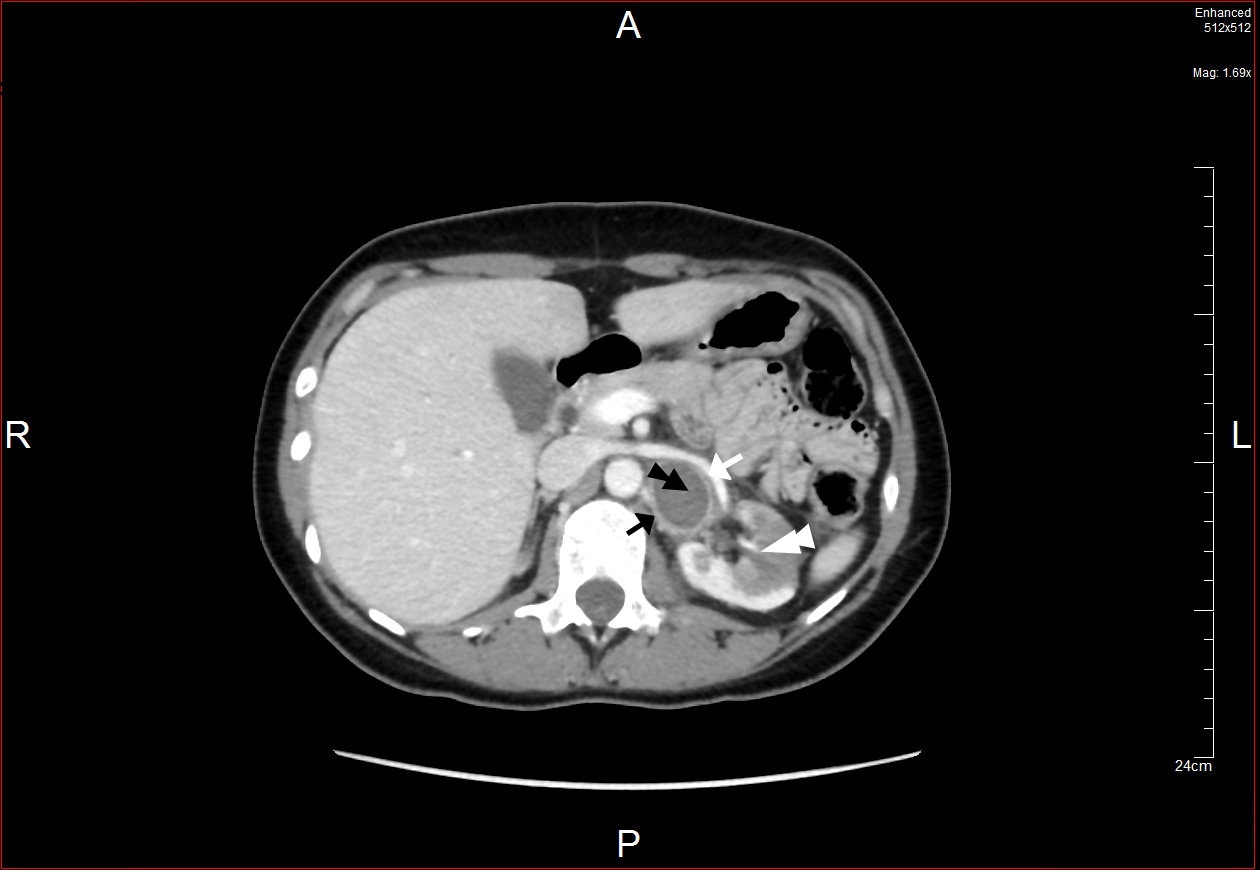 Figure 2 Positron emission tomography computed tomography coronal view. White arrow head pointing to tumor showing peripheral radiotracer uptake. 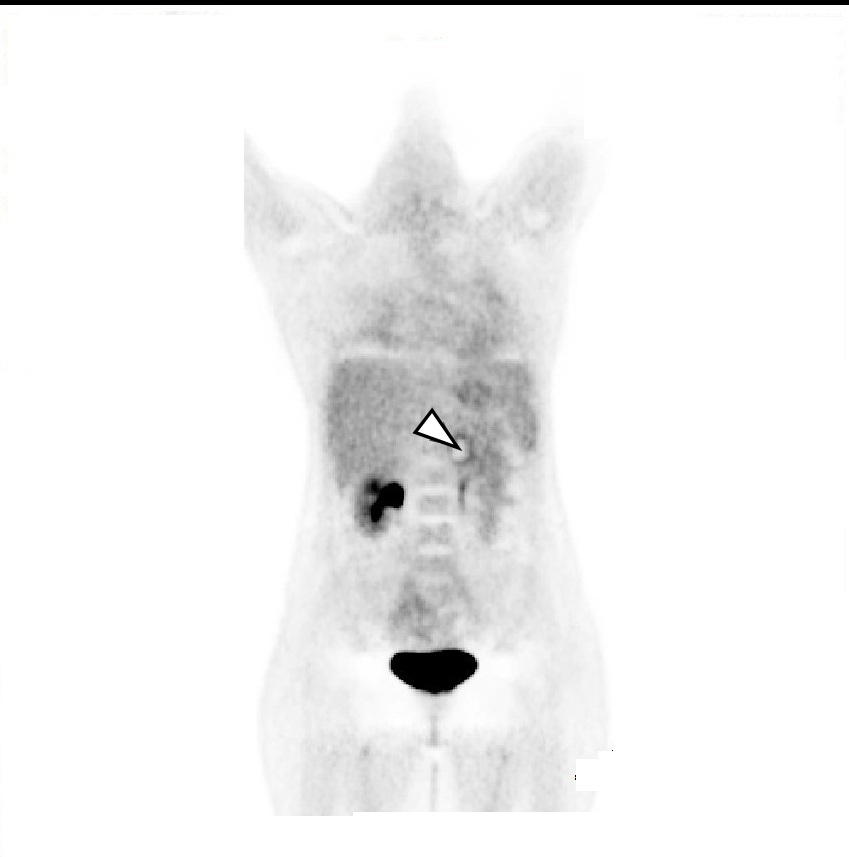 Figure 3 Pathology slide, arrow heads pointing to synaptophysin positive cells.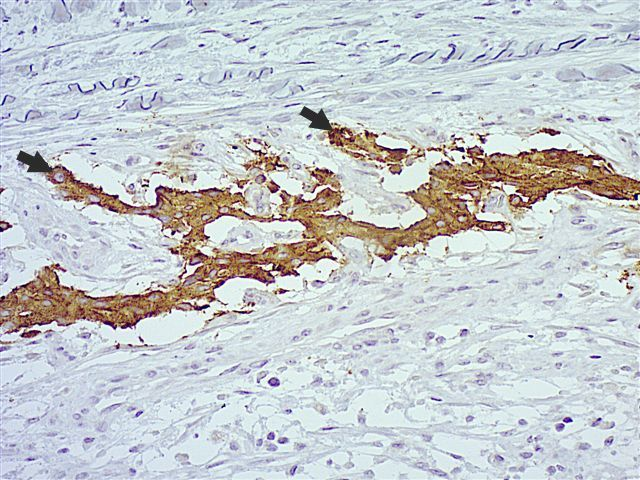 